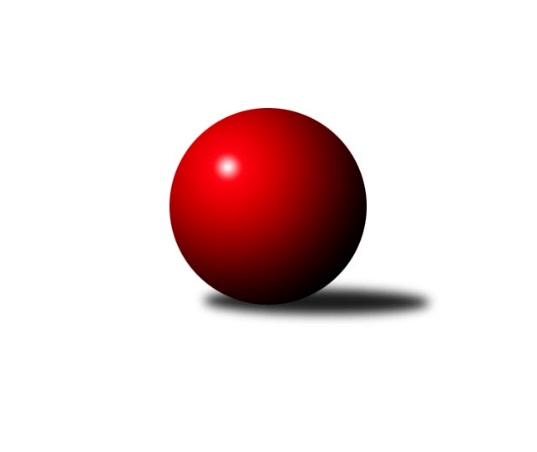 Č.15Ročník 2021/2022	9.3.2022Nejlepšího výkonu v tomto kole: 2537 dosáhlo družstvo: TJ Sokol DobroslaviceOkresní přebor Ostrava 2021/2022Výsledky 15. kolaSouhrnný přehled výsledků:TJ Michálkovice  B	- TJ Sokol Bohumín E	4:4	2164:2227	5.0:7.0	7.3.TJ Sokol Bohumín D	- TJ Unie Hlubina C	6:2	2448:2288	9.0:3.0	8.3.TJ Unie Hlubina E	- SKK Ostrava B	5:3	2488:2388	9.0:3.0	8.3.TJ VOKD Poruba C	- TJ Sokol Dobroslavice	0:8	2286:2537	1.0:11.0	9.3.Tabulka družstev:	1.	TJ Sokol Dobroslavice	12	11	0	1	80.0 : 16.0 	101.5 : 42.5 	 2501	22	2.	TJ Sokol Bohumín D	13	10	1	2	63.0 : 41.0 	88.5 : 67.5 	 2369	21	3.	TJ Michálkovice  B	14	5	4	5	56.0 : 56.0 	75.5 : 92.5 	 2291	14	4.	SKK Ostrava C	12	5	1	6	44.0 : 52.0 	73.0 : 71.0 	 2319	11	5.	SKK Ostrava B	13	5	1	7	45.0 : 59.0 	71.5 : 84.5 	 2274	11	6.	TJ VOKD Poruba C	14	5	1	8	48.0 : 64.0 	76.5 : 91.5 	 2347	11	7.	TJ Sokol Bohumín E	13	4	2	7	46.0 : 58.0 	75.0 : 81.0 	 2305	10	8.	TJ Unie Hlubina E	14	4	2	8	43.5 : 68.5 	71.5 : 96.5 	 2226	10	9.	TJ Unie Hlubina C	13	4	0	9	46.5 : 57.5 	75.0 : 81.0 	 2293	8Podrobné výsledky kola:	 TJ Michálkovice  B	2164	4:4	2227	TJ Sokol Bohumín E	Michal Borák	 	 180 	 165 		345 	 0:2 	 399 	 	190 	 209		Lukáš Modlitba	Josef Paulus	 	 206 	 182 		388 	 1:1 	 366 	 	168 	 198		Lubomír Richter	Libor Pšenica	 	 186 	 181 		367 	 1:1 	 356 	 	161 	 195		Martin Ševčík	Jan Ščerba	 	 197 	 170 		367 	 1:1 	 366 	 	193 	 173		Miroslava Ševčíková	Petr Jurášek	 	 186 	 195 		381 	 2:0 	 379 	 	185 	 194		Andrea Rojová	Roman Raška	 	 156 	 160 		316 	 0:2 	 361 	 	171 	 190		Janka Sliwkovározhodčí:  Vedoucí družstevNejlepší výkon utkání: 399 - Lukáš Modlitba	 TJ Sokol Bohumín D	2448	6:2	2288	TJ Unie Hlubina C	Hana Zaškolná	 	 181 	 171 		352 	 0:2 	 431 	 	209 	 222		Josef Hájek	Petr Kuttler	 	 238 	 243 		481 	 2:0 	 360 	 	171 	 189		Josef Kyjovský	Markéta Kohutková	 	 177 	 225 		402 	 2:0 	 331 	 	166 	 165		Karel Kudela	Václav Kladiva	 	 181 	 217 		398 	 2:0 	 385 	 	177 	 208		Oldřich Neuverth	Miroslav Paloc	 	 197 	 215 		412 	 2:0 	 368 	 	178 	 190		Michaela Černá	Zdeněk Franěk	 	 197 	 206 		403 	 1:1 	 413 	 	208 	 205		Pavel Hrnčířrozhodčí:  Vedoucí družstevNejlepší výkon utkání: 481 - Petr Kuttler	 TJ Unie Hlubina E	2488	5:3	2388	SKK Ostrava B	Alena Koběrová	 	 177 	 208 		385 	 1:1 	 399 	 	210 	 189		Rostislav Hrbáč	Libor Mendlík	 	 207 	 200 		407 	 2:0 	 352 	 	180 	 172		Pavel Kubina	Veronika Rybářová	 	 234 	 213 		447 	 2:0 	 420 	 	219 	 201		Blažena Kolodějová	Daniel Herák	 	 196 	 207 		403 	 1:1 	 409 	 	213 	 196		Tomáš Polášek	František Tříska	 	 193 	 220 		413 	 1:1 	 419 	 	211 	 208		Jiří Koloděj	Radovan Kysučan	 	 223 	 210 		433 	 2:0 	 389 	 	201 	 188		Miroslav Kolodějrozhodčí:  Vedoucí družstevNejlepší výkon utkání: 447 - Veronika Rybářová	 TJ VOKD Poruba C	2286	0:8	2537	TJ Sokol Dobroslavice	Libor Radomský	 	 168 	 174 		342 	 0:2 	 409 	 	209 	 200		Karel Ridl	Roman Klímek	 	 181 	 205 		386 	 0:2 	 429 	 	211 	 218		Václav Rábl	Helena Martinčáková	 	 184 	 178 		362 	 0:2 	 413 	 	210 	 203		Karel Kuchař	Vojtěch Turlej	 	 196 	 191 		387 	 0:2 	 413 	 	204 	 209		Lumír Kocián	Jaroslav Hrabuška	 	 175 	 198 		373 	 1:1 	 406 	 	211 	 195		René Gazdík	Richard Šimek	 	 214 	 222 		436 	 0:2 	 467 	 	238 	 229		Ivo Kovaříkrozhodčí: Vedoucí družstevNejlepší výkon utkání: 467 - Ivo KovaříkPořadí jednotlivců:	jméno hráče	družstvo	celkem	plné	dorážka	chyby	poměr kuž.	Maximum	1.	Ivo Kovařík 	TJ Sokol Dobroslavice	447.04	302.5	144.5	5.7	6/6	(488)	2.	Martin Futerko 	SKK Ostrava C	430.84	292.8	138.0	4.4	5/5	(486)	3.	Petr Kuttler 	TJ Sokol Bohumín D	428.80	294.3	134.5	5.1	5/5	(503)	4.	Jiří Koloděj 	SKK Ostrava B	426.98	291.7	135.3	4.3	6/6	(449)	5.	Lukáš Modlitba 	TJ Sokol Bohumín E	426.59	290.3	136.3	6.5	5/5	(466)	6.	Libor Pšenica 	TJ Michálkovice  B	425.90	286.1	139.8	5.5	5/5	(465)	7.	Miroslav Heczko 	SKK Ostrava C	424.73	297.1	127.6	9.5	5/5	(464)	8.	Václav Rábl 	TJ Sokol Dobroslavice	419.71	296.1	123.6	5.4	6/6	(485)	9.	Lumír Kocián 	TJ Sokol Dobroslavice	417.17	287.9	129.3	6.5	6/6	(458)	10.	Martin Třečák 	TJ Sokol Dobroslavice	416.50	288.5	128.0	6.3	5/6	(459)	11.	Karel Kuchař 	TJ Sokol Dobroslavice	410.34	284.3	126.1	6.7	5/6	(435)	12.	Roman Klímek 	TJ VOKD Poruba C	407.73	285.7	122.0	7.8	6/6	(464)	13.	Richard Šimek 	TJ VOKD Poruba C	406.94	292.6	114.3	10.1	4/6	(436)	14.	Jan Ščerba 	TJ Michálkovice  B	406.69	286.2	120.5	8.0	4/5	(449)	15.	Jaroslav Hrabuška 	TJ VOKD Poruba C	406.03	286.1	119.9	8.7	6/6	(448)	16.	Karel Ridl 	TJ Sokol Dobroslavice	405.10	279.0	126.2	5.0	5/6	(429)	17.	Hana Zaškolná 	TJ Sokol Bohumín D	400.08	280.9	119.2	12.4	5/5	(452)	18.	Pavel Hrnčíř 	TJ Unie Hlubina C	399.75	278.4	121.4	7.8	4/5	(432)	19.	Josef Navalaný 	TJ Unie Hlubina C	399.33	282.5	116.8	11.5	4/5	(445)	20.	René Gazdík 	TJ Sokol Dobroslavice	397.50	283.0	114.5	8.9	5/6	(407)	21.	Jaroslav Čapek 	SKK Ostrava B	397.08	280.1	117.0	9.7	4/6	(412)	22.	Lubomír Richter 	TJ Sokol Bohumín E	395.49	276.7	118.8	9.6	5/5	(447)	23.	Michaela Černá 	TJ Unie Hlubina C	393.90	279.4	114.5	11.0	5/5	(448)	24.	Josef Hájek 	TJ Unie Hlubina C	393.80	280.5	113.3	10.9	5/5	(450)	25.	Miroslava Ševčíková 	TJ Sokol Bohumín E	393.04	274.9	118.1	8.5	5/5	(450)	26.	Markéta Kohutková 	TJ Sokol Bohumín D	392.99	281.8	111.2	10.8	5/5	(421)	27.	Josef Paulus 	TJ Michálkovice  B	392.25	279.7	112.6	11.3	4/5	(431)	28.	Miroslav Koloděj 	SKK Ostrava B	391.99	274.9	117.1	9.4	5/6	(434)	29.	Miroslav Paloc 	TJ Sokol Bohumín D	391.93	282.5	109.5	11.3	4/5	(448)	30.	Jiří Číž 	TJ VOKD Poruba C	391.88	275.7	116.2	10.5	5/6	(437)	31.	Josef Kyjovský 	TJ Unie Hlubina C	388.88	272.0	116.9	10.0	4/5	(435)	32.	Radovan Kysučan 	TJ Unie Hlubina E	386.12	277.7	108.4	9.6	6/6	(461)	33.	Andrea Rojová 	TJ Sokol Bohumín E	385.65	276.5	109.2	9.0	4/5	(418)	34.	Jan Petrovič 	TJ Unie Hlubina E	385.17	278.0	107.2	11.1	5/6	(449)	35.	Veronika Rybářová 	TJ Unie Hlubina E	383.60	277.9	105.7	13.6	5/6	(450)	36.	Jiří Adamus 	TJ VOKD Poruba C	383.56	276.2	107.4	12.4	5/6	(408)	37.	Václav Kladiva 	TJ Sokol Bohumín D	382.03	273.3	108.7	10.8	5/5	(446)	38.	Miroslav Futerko 	SKK Ostrava C	380.96	261.9	119.1	10.1	4/5	(409)	39.	Michal Borák 	TJ Michálkovice  B	380.04	268.7	111.3	10.0	5/5	(407)	40.	Tomáš Polášek 	SKK Ostrava B	379.63	268.8	110.8	9.8	5/6	(427)	41.	Vlastimil Pacut 	TJ Sokol Bohumín D	379.30	274.1	105.2	13.1	5/5	(420)	42.	Vojtěch Turlej 	TJ VOKD Poruba C	379.13	273.1	106.0	11.4	5/6	(417)	43.	Janka Sliwková 	TJ Sokol Bohumín E	377.73	271.0	106.7	11.3	4/5	(414)	44.	Miroslav Futerko 	SKK Ostrava C	375.04	268.7	106.4	12.4	4/5	(395)	45.	Antonín Chalcář 	TJ VOKD Poruba C	370.00	267.1	102.9	12.1	5/6	(403)	46.	Radek Říman 	TJ Michálkovice  B	369.27	264.9	104.3	10.5	4/5	(410)	47.	Blažena Kolodějová 	SKK Ostrava B	366.89	264.9	102.0	14.4	6/6	(420)	48.	Jakub Kožík 	SKK Ostrava C	366.07	271.0	95.0	14.6	4/5	(423)	49.	Oldřich Stolařík 	SKK Ostrava C	365.72	265.2	100.6	14.8	5/5	(413)	50.	Alena Koběrová 	TJ Unie Hlubina E	365.08	268.0	97.1	14.8	5/6	(420)	51.	Hana Vlčková 	TJ Michálkovice  B	364.75	262.8	102.0	12.4	4/5	(401)	52.	František Tříska 	TJ Unie Hlubina E	363.94	268.0	95.9	14.6	6/6	(457)	53.	Oldřich Neuverth 	TJ Unie Hlubina C	363.88	270.0	93.9	16.9	4/5	(422)	54.	Rostislav Hrbáč 	SKK Ostrava B	357.20	264.4	92.8	15.6	5/6	(399)	55.	Martin Ševčík 	TJ Sokol Bohumín E	354.00	264.4	89.6	15.8	5/5	(417)	56.	Karel Kudela 	TJ Unie Hlubina C	348.75	260.0	88.8	16.4	4/5	(411)	57.	Daniel Herák 	TJ Unie Hlubina E	347.60	256.2	91.4	16.5	6/6	(439)	58.	Antonín Pálka 	SKK Ostrava B	335.25	245.3	90.0	14.9	5/6	(377)	59.	Roman Raška 	TJ Michálkovice  B	322.16	238.2	83.9	13.8	5/5	(389)		Lenka Raabová 	TJ Unie Hlubina C	422.75	290.5	132.3	9.8	2/5	(476)		David Zahradník 	TJ Sokol Bohumín E	395.83	276.8	119.0	11.0	3/5	(452)		Ondřej Valošek 	TJ Unie Hlubina C	394.75	283.0	111.8	13.0	1/5	(450)		Zdeněk Franěk 	TJ Sokol Bohumín D	392.56	282.8	109.7	11.5	3/5	(434)		Zdeněk Štefek 	TJ Sokol Dobroslavice	390.07	279.7	110.4	12.5	3/6	(426)		Lubomír Jančar 	TJ Unie Hlubina E	383.33	286.2	97.2	12.2	3/6	(420)		Libor Mendlík 	TJ Unie Hlubina E	382.50	272.8	109.7	12.1	3/6	(411)		Martin Gužík 	TJ Unie Hlubina C	381.33	279.4	101.9	12.1	3/5	(428)		Petr Jurášek 	TJ Michálkovice  B	381.00	285.0	96.0	15.0	1/5	(381)		František Deingruber 	SKK Ostrava C	377.23	271.2	106.1	10.9	3/5	(397)		Filip Országh 	TJ Unie Hlubina C	374.17	267.5	106.7	13.8	3/5	(418)		Josef Janalík 	TJ VOKD Poruba C	373.00	278.0	95.0	14.0	1/6	(373)		Libor Radomský 	TJ VOKD Poruba C	371.94	268.4	103.6	12.9	3/6	(414)		Radomíra Kašková 	TJ Michálkovice  B	368.44	262.7	105.8	12.6	3/5	(407)		Radmila Pastvová 	TJ Michálkovice  B	363.00	282.0	81.0	18.0	1/5	(363)		Adam Klištinec 	TJ Unie Hlubina C	361.50	284.0	77.5	25.0	2/5	(383)		Helena Martinčáková 	TJ VOKD Poruba C	359.00	257.7	101.3	10.9	3/6	(402)		Pavel Rybář 	TJ Unie Hlubina E	350.50	265.0	85.5	17.0	2/6	(388)		Jiří Břeska 	TJ Michálkovice  B	345.33	254.3	91.0	16.0	3/5	(350)		Zdeněk Kuna 	SKK Ostrava B	342.00	239.0	103.0	10.0	1/6	(342)		František Modlitba 	TJ Sokol Bohumín E	341.67	251.0	90.7	16.3	3/5	(384)		David Mičúnek 	TJ Unie Hlubina E	336.00	252.0	84.0	16.0	1/6	(336)		Vladimír Malovaný 	SKK Ostrava C	309.00	240.0	69.0	25.0	1/5	(309)		Pavel Kubina 	SKK Ostrava B	290.25	215.8	74.5	24.0	2/6	(359)Sportovně technické informace:Starty náhradníků:registrační číslo	jméno a příjmení 	datum startu 	družstvo	číslo startu
Hráči dopsaní na soupisku:registrační číslo	jméno a příjmení 	datum startu 	družstvo	14919	Petr Jurášek	07.03.2022	TJ Michálkovice  B	9121	Pavel Kubina	08.03.2022	SKK Ostrava B	Program dalšího kola:16. kolo			-- volný los -- - TJ VOKD Poruba C	15.3.2022	út	16:00	TJ Unie Hlubina C - SKK Ostrava C	15.3.2022	út	16:00	TJ Sokol Bohumín E - TJ Unie Hlubina E	16.3.2022	st	16:00	SKK Ostrava B - TJ Sokol Bohumín D	Nejlepší šestka kola - absolutněNejlepší šestka kola - absolutněNejlepší šestka kola - absolutněNejlepší šestka kola - absolutněNejlepší šestka kola - dle průměru kuželenNejlepší šestka kola - dle průměru kuželenNejlepší šestka kola - dle průměru kuželenNejlepší šestka kola - dle průměru kuželenNejlepší šestka kola - dle průměru kuželenPočetJménoNázev týmuVýkonPočetJménoNázev týmuPrůměr (%)Výkon8xPetr KuttlerBohumín D4818xIvo KovaříkDobrosl. A122.814676xIvo KovaříkDobrosl. A4677xPetr KuttlerBohumín D120.614815xVeronika RybářováHlubina E4472xRichard ŠimekVOKD C114.664361xRichard ŠimekVOKD C4363xVáclav RáblDobrosl. A112.824295xRadovan KysučanHlubina E4333xKarel KuchařDobrosl. A108.614134xJosef HájekHlubina C4317xLumír KociánDobrosl. A108.61413